УКРАЇНАПОЧАЇВСЬКА  МІСЬКА  РАДАВИКОНАВЧИЙ КОМІТЕТР І Ш Е Н Н Явід        серпня   2019  року                                                                       №  проектПро зміну  адресного номера житловому будинку з господарсько-побутовими будівлями та земельній ділянці, які належать гр. Чайці В.Р.        З метою впорядкування нумерації об’єктів нерухомості в м. Почаїв, створення умов володіння, користування та розпорядження цими об’єктами  їх власниками та користувачам, керуючись Законом України «Про місцеве самоврядування в Україні»,  Положенням про порядок присвоєння та зміни адресних номерів об’єктів нерухомості розташованих на території Почаївської міської ОТГ, затвердженого рішенням сесії Почаївської міської ради № 548 від 31.10.2016 року  та  розглянувши   заяву гр. Чайки Віри Романівни, виконавчий комітет  міської ради                                                     В и р і ш и в:Змінити адресний номер  житлового  будинку з господарсько-побутовими  будівлями,  який   належить   гр. Чайці Вірі Романівні на праві приватної  власності   з попередньої адреси  номера «12» по вул. Наливайка на  номер  «10» по вул. Наливайка в м. Почаїв.Змінити  адресний номер земельній ділянці ( кадастровий номер  6123410500:02:001:1899) площею 0,10 га, для будівництва та обслуговування житлового будинку, господарських    будівель   і   споруд (присадибна ділянка), яка належить  гр. Чайці Вірі Романівні на праві приватної  власності   з попередньої адреси  номера «12» по вул. Наливайка на  номер  «10» по вул. Наливайка в м. Почаїв.Рекомендувати Кременецькому    РК БТІ   внести   зміни    в       адресне   господарство  по вул. Наливайка в м. Почаїв   у    відповідності до п.1    даного рішення.Гр. Чайці В.Р. встановити адресну табличку з № «10» на даному житловому будинку. Лівар Н.М.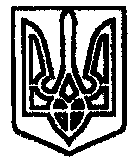 